             ДОМ УЧЕНИКА  СРЕДЊИХ ШКОЛА  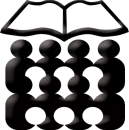                  Вршац,Стевана Немање 9                  Тел./факс 013/830-466 мат.бр.08114838, ПИБ 100911056racunovodstvo@internat-vrsac.edu.rsБрој: 20 ЈН 2/2020Датум: 27.03.2020.ИЗМЕНА КОНКУРСНЕ ДОКУМЕНТАЦИЈЕ Комисија за јавну набавку мења конкурсну документацију 19 ЈН 2/2020.Мења се  Образац на страни 37.XII   ПОТВРДА  О  РЕФЕРЕНТНИМ  НАБАВКАМА  Референтни КУПАЦ предметних добара: ...................................................................................................................................................................                                                                                   (назив и адреса)Лице за контакт: ...................................................................................................................................................................                                                         (име, презиме, контакт телефон)Овим путем потврђујем да је: ....................................................................................................... (навести назив понуђача) за наше потребе испоручио .........................................................................(назив добра) у уговореном року, обиму и квалитету.Потврда се издаје ради учешћа наведеног понуђача у поступку јавне набавке број ЈН 2/2020 наручиоца Дома ученика средњих школа у Вршцу и у друге сврхе се не може користити.Напомена:Образац потврде копирати и доставити за све референтне купце из референтне листе.узимају се у обзир и уговори који су закључени пре релевантног периода (релевантан је период од 3 године од дана истека рока за подношење понуда који је објављен на Порталу јавних набавки) с тим да у смислу ове јавне набавке ТРЕБА УПИСАТИ САМО ИЗНОСЕ РЕАЛИЗАЦИЈЕ ЗА ПЕРИОД ОД ТРИ ГОДИНЕ ПРЕ ДАНА ИСТЕКА РОКА ЗА ПОДНОШЕЊЕ ПОНУДА КОЈИ ЈЕ ОБЈАВЉЕН НА ПОРТАЛУ ЈАВНИХ НАБАВКИ.Понуђач који даје нетачне податке у погледу стручних референци, чини прекршај по члану 170. став 1. тачка 3. Закона о јавним набавкама. Давање неистинитих података у понуди је основ за негативну референцу у смислу члана 82.став 1. Тачка 3) Закона.МЕЊА СЕ ОБРАЗАЦ       XII   ПОТВРДА  О  РЕФЕРЕНТНОМ  НАБАВКАМА  У ДЕЛУ  ПОТПИС РЕФЕРЕНТНОГ КУПЦА .ПОТПИС   НИЈЕ    ОБАВЕЗАН   ЗБОГ   НАСТАЛЕ   СИТУАЦИЈЕ,   ЕПИДЕМИЈЕ   И ВАНРЕДНОГ СТАЊА,  И   НЕМОГУЋНОСТИ   ДА   СЕ   ОВЕРИ   ОБРАЗАЦ  КОД РЕФЕРЕНТНОГ   КУПЦА. Наручилац ће по извршеној стручној оцени понуда извршити проверу код референтних купаца када се за то стекну услови.	Комисија за јавну набавкуДатум закључења уговораВредност уговора у динарима без ПДВ-аВредност испоручених добара у динарима без ПДВ-аДатум________________ Потпис референтног купца  ___________________________________